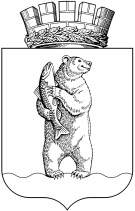 Администрациягородского округа АнадырьПОСТАНОВЛЕНИЕОт ____________                                                                                              № ____В целях реализации Федерального закона от 24 июля 2007 года № 209-ФЗ «О развитии малого и среднего предпринимательства в Российской Федерации», с учетом Постановления Правительства Российской Федерации от 22 декабря 2016 года № 1433 «О признании утратившим силу Постановления Правительства Российской Федерации от 6 мая 2008 г. № 358», для приведения нормативных правовых актов городского округа Анадырь в соответствие с действующим законодательством Российской Федерации,ПОСТАНОВЛЯЮ:1. Внести в Постановление Администрации городского округа Анадырь от 15 февраля 2010 года № 98 «О ведении реестра субъектов малого и среднего предпринимательства – получателей поддержки в городском округе Анадырь» (далее – Постановление) следующие изменения: 1.1. в преамбуле Постановления слова «руководствуясь Постановлением Правительства Российской Федерации от 6 мая 2008 года № 358 «Об утверждении Положения о ведении реестров субъектов малого и среднего предпринимательства – получателей поддержки и о требованиях к технологическим, программным, лингвистическим, правовым и организационным средствам обеспечения пользователя указанными реестрами» - исключить; 1.2 в пункте 1 Постановления слова «в соответствии с Положением о ведении реестров субъектов малого и среднего предпринимательства – получателей поддержки и о требованиях к технологическим, программным, лингвистическим, правовым и организационным средствам обеспечения пользователя указанными реестрами, утвержденным Постановлением Правительства Российской Федерации от 6 мая 2008 года № 358»» - исключить;1.3. Пункт 2 Постановления изложить в следующей редакции:2«2. Управлению финансов, экономики и имущественных отношений Администрации городского округа Анадырь (Ю.И. Тюнягина):2.1 В течение тридцати дней с даты принятия решений об оказании поддержки или решения о прекращении оказания поддержки размещать сведения, содержащиеся в Реестре субъектов малого и среднего предпринимательства – получателей поддержки в городском округе Анадырь, согласно перечисленным сведениям, которые утверждены частью 2 статьи 8 Федерального закона от 24 июля 2007 года № 209-ФЗ «О развитии малого и среднего предпринимательства в Российской Федерации», на официальном информационно-правовом ресурсе городского округа Анадырь www.novomariinsk.ru;2.2 по истечении трех лет с даты окончания срока оказания поддержки, реестровую запись, содержащую сведения о получателе поддержки, исключать из Реестра на основании Приказа Управления финансов, экономики и имущественных отношений Администрации городского округа Анадырь.».2. Настоящее постановление подлежит опубликованию на официальном информационно-правовом ресурсе городского округа Анадырь www.novomariinsk.ru и вступает в силу со дня его официально опубликования.3. Контроль за исполнением настоящего постановления возложить на заместителя Главы Администрации городского округа Анадырь - начальника Управления финансов, экономики и имущественных отношений Администрации городского округа Анадырь Тюнягину Ю.И.И.о. Главы Администрации                                                                      Р.Г. ИванцовПодготовила:				                                           В.А. ИвановаСогласовано:                 						             Е.В. Корх						                                            Н.С. СапачРазослано: в дело – 2; ОУМИ -3/  5 экз. О внесении изменений в Постановление Администрации городского округа Анадырь от 15 февраля 2010 года № 98